                                                                                                                                                                                                        О Т К Р Ы Т О Е    А К Ц И О Н Е Р Н О Е     О Б Щ Е С Т В О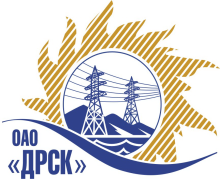 		Протокол выбора победителягород  Благовещенск, ул. Шевченко, 28ПРЕДМЕТ ЗАКУПКИ:Закрытый запрос цен на право заключения Договора на выполнение работ: Закупка № 45 Выполнение мероприятий по технологическому присоединению потребителей к сетям 10/0.4 кВ филиала "АЭС"лот № 7 «Мероприятия по строительству для технологического присоединения потребителей г. Благовещенска, Благовещенского района к сетям 10/0,4 кВ»;лот № 8 «Мероприятия по строительству для технологического присоединения потребителей г. Белогорска, Белогорского района (с. Междугранка, с. Никольское, с. Васильевка) к сетям 10/0,4 кВ».Закупка проводится согласно ГКПЗ 2014г. раздела  2.1.1 «Услуги КС» на основании указания ОАО «ДРСК» от  03.04.2014 г. № 80.	Планируемая стоимость:  Лот № 7 – 3 064 276,47 руб. без учета НДС;Лот № 8 – 826 425,39 руб. без учета НДС.ПРИСУТСТВОВАЛИ:	На заседании присутствовало 8 членов Закупочной комиссии 2 уровня. ВОПРОСЫ, ВЫНОСИМЫЕ НА РАССМОТРЕНИЕ ЗАКУПОЧНОЙ КОМИССИИ: О признании предложений соответствующими условиям закупки.О признании предложений несоответствующими условиям закупки.О ранжировке предложений Участников закупки. 3. Выбор победителяРАССМАТРИВАЕМЫЕ ДОКУМЕНТЫ:Протокол вскрытия конвертов от 14.04.20134. № 280/УКС-В.Индивидуальное заключение Майорова А.А.Индивидуальное заключение Лаптева И.А.ВОПРОС 1 «О признании предложений соответствующими условиям закупки»ОТМЕТИЛИ:Предложения ООО ФСК "Энергосоюз" (675007 Амурской области г. Благовещенск ул. Нагорная ,20/2 а/я 18) (Лот № 7),   ООО "ЭЛМОНТ" (675000, Амурская область, г. Благовещенск, ул. Нагорная 19) (Лот № 7 и 8), ООО "АСЭСС" (Амурская область, г. Благовещенск, ул. 50 лет Октября 228) (Лот № 8) признаются удовлетворяющим по существу условиям закупки. Предлагается признать данные предложения соответствующими условиям закупки.ВОПРОС 2 «О признании предложений несоответствующими условиям закупки»ОТМЕТИЛИ:Участник ООО "АСЭСС" (Амурская область, г. Благовещенск, ул. 50 лет Октября 228) (Лот № 7) (предложение на сумму 3 000 000,00 рублей без НДС) не подтвердил последнюю сделанную на ЭТП ставку. Предлагается отклонить данного участника от дальнейшего рассмотрения.ВОПРОС 3  «О ранжировке предложений Участников закупки»ОТМЕТИЛИ:В соответствии с требованиями и условиями, предусмотренными извещением о закупке и Закупочной документацией, предлагается ранжировать предложения следующим образом: лот № 7 «Мероприятия по строительству для технологического присоединения потребителей г. Благовещенска, Благовещенского района к сетям 10/0,4 кВ»лот № 8 «Мероприятия по строительству для технологического присоединения потребителей г. Белогорска, Белогорского района (с. Междугранка, с. Никольское, с. Васильевка) к сетям 10/0,4 кВ»ВОПРОС 4  «Выбор победителя»ОТМЕТИЛИНа основании вышеприведенной ранжировки предложений предлагается признать Победителем Участника, занявшего первое места, а именно: 	Закупка № 45 лот № 7  - «Мероприятия по строительству для технологического присоединения потребителей г. Благовещенска, Благовещенского района к сетям 10/0,4 кВ» - ООО ФСК "Энергосоюз" (675007 Амурской области г. Благовещенск ул. Нагорная ,20/2 а/я 18) –  предложение на общую сумму - 2 796 897,00 руб. (цена без НДС). (3 300 338,46 рублей с учетом НДС). Начало работ: с момента заключения договора. Завершение работ: 31 мая 2014г. Условия финансирования:  Без аванса. Заказчик оплачивает выполненные работы с учетом стоимости материалов, приобретенных Подрядчиком и указанных в подписанных сторонами актах выполненных работ (КС-2), в течение 30 (тридцати) календарных дней с момента подписания актов выполненных работ обеими сторонами. Гарантийный срок: 36 месяцев. Гарантия на материалы и оборудование: 36 месяцев. Предложение действительно  в течение 95 дней с даты вскрытия конвертов.Закупка № 45 лот № 8  - «Мероприятия по строительству для технологического присоединения потребителей г. Белогорска, Белогорского района (с. Междугранка, с. Никольское, с. Васильевка) к сетям 10/0,4 кВ» - ООО "ЭЛМОНТ" (675000, Амурская область, г. Благовещенск, ул. Нагорная 19) –  предложение на общую сумму - 826 000,00 руб. (цена без НДС). (974 680,00 рублей с учетом НДС). Начало работ: апрель 2014г. Завершение работ: май 2014г. Условия финансирования: Без аванса. Текущие платежи выплачиваются Заказчиком ежемесячно в течение 30 календарных дней с момента подписания актов выполненных работ обеими сторонами. Окончательная оплата производится в течение 30 календарных дней со дня подписания акта ввода в эксплуатацию. Гарантия на работы: 36 месяцев. Гарантия на материалы и оборудование: 36 месяцев. Предложение действительно в течение 90 дней с даты вскрытия конвертов.РЕШИЛИ:Предложения ООО ФСК "Энергосоюз" (675007 Амурской области г. Благовещенск ул. Нагорная ,20/2 а/я 18) (Лот № 7),   ООО "ЭЛМОНТ" (675000, Амурская область, г. Благовещенск, ул. Нагорная 19) (Лот № 7 и 8), ООО "АСЭСС" (Амурская область, г. Благовещенск, ул. 50 лет Октября 228) (Лот № 8) признать соответствующими условиям закупки.Предложение ООО "АСЭСС" (Амурская область, г. Благовещенск, ул. 50 лет Октября 228) (Лот № 7 ) отклонить от дальнейшего рассмотрения.Утвердить ранжировку предложений.Лот № 7:1 место: ООО ФСК "Энергосоюз"  г. Благовещенск;2 место: ООО "ЭЛМОНТ" г. Благовещенск.Лот № 8:1 место: ООО "ЭЛМОНТ" г. Благовещенск;2 место: ООО "АСЭСС" г. Благовещенск.Признать Победителем закрытого запроса цен:Закупка № 45 лот № 7  - «Мероприятия по строительству для технологического присоединения потребителей г. Благовещенска, Благовещенского района к сетям 10/0,4 кВ» - ООО ФСК "Энергосоюз" (675007 Амурской области г. Благовещенск ул. Нагорная ,20/2 а/я 18) –  предложение на общую сумму - 2 796 897,00 руб. (цена без НДС). (3 300 338,46 рублей с учетом НДС). Начало работ: с момента заключения договора. Завершение работ: 31 мая 2014г. Условия финансирования:  Без аванса. Заказчик оплачивает выполненные работы с учетом стоимости материалов, приобретенных Подрядчиком и указанных в подписанных сторонами актах выполненных работ (КС-2), в течение 30 (тридцати) календарных дней с момента подписания актов выполненных работ обеими сторонами. Гарантийный срок: 36 месяцев. Гарантия на материалы и оборудование: 36 месяцев. Предложение действительно  в течение 95 дней с даты вскрытия конвертов.Закупка № 45 лот № 8  - «Мероприятия по строительству для технологического присоединения потребителей г. Белогорска, Белогорского района (с. Междугранка, с. Никольское, с. Васильевка) к сетям 10/0,4 кВ» - ООО "ЭЛМОНТ" (675000, Амурская область, г. Благовещенск, ул. Нагорная 19) –  предложение на общую сумму - 826 000,00 руб. (цена без НДС). (974 680,00 рублей с учетом НДС). Начало работ: с момента заключения договора. Завершение работ: май 2014г. Условия финансирования: Без аванса. Текущие платежи выплачиваются Заказчиком ежемесячно в течение 30 календарных дней с момента подписания актов выполненных работ обеими сторонами. Окончательная оплата производится в течение 30 календарных дней со дня подписания акта ввода в эксплуатацию. Гарантия на работы: 36 месяцев. Гарантия на материалы и оборудование: 36 месяцев. Предложение действительно в течение 90 дней с даты вскрытия конвертов.ДАЛЬНЕВОСТОЧНАЯ РАСПРЕДЕЛИТЕЛЬНАЯ СЕТЕВАЯ КОМПАНИЯУл.Шевченко, 28,   г.Благовещенск,  675000,     РоссияТел: (4162) 397-359; Тел/факс (4162) 397-200, 397-436Телетайп    154147 «МАРС»;         E-mail: doc@drsk.ruОКПО 78900638,    ОГРН  1052800111308,   ИНН/КПП  2801108200/280150001№        280/УКС-ВП             «     »                2014 годаМесто в ранжировкеНаименование и адрес участникаЦена и иные существенные условия1 местоООО ФСК "Энергосоюз" (675007 Амурской области г. Благовещенск ул. Нагорная ,20/2 а/я 18)Цена: 2 796 897,00 руб. (цена без НДС)(3 300 338,46 рублей с учетом НДС).Начало работ: с момента заключения договора.Завершение работ: 31 мая 2014г.Условия финансирования:  Без аванса. Заказчик оплачивает выполненные работы с учетом стоимости материалов, приобретенных Подрядчиком и указанных в подписанных сторонами актах выполненных работ (КС-2), в течение 30 (тридцати) календарных дней с момента подписания актов выполненных работ обеими сторонами.Гарантийный срок: 36 месяцев. Гарантия на материалы и оборудование: 36 месяцев.Предложение действительно  в течение 95 дней с даты вскрытия конвертов.2 местоООО "ЭЛМОНТ" (675000, Амурская область, г. Благовещенск, ул. Нагорная 19)Цена: 2 800 000,00 руб. (цена без НДС)(3 304 000,00 рублей с учетом НДС).Начало работ: апрель 2014г.Завершение работ: май 2014г.Условия финансирования: Без аванса. Текущие платежи выплачиваются Заказчиком ежемесячно в течение 30 календарных дней с момента подписания актов выполненных работ обеими сторонами. Окончательная оплата производится в течение 30 календарных дней со дня подписания акта ввода в эксплуатацию.Гарантийный срок: 36 месяцев. Гарантия на материалы и оборудование: 36 месяцев.Предложение действительно  в течение 90 дней с даты вскрытия конвертов.Место в ранжировкеНаименование и адрес участникаЦена и иные существенные условия1 местоООО "ЭЛМОНТ" (675000, Амурская область, г. Благовещенск, ул. Нагорная 19)Цена: 826 000,00 руб. (цена без НДС)(974 680,00 рублей с учетом НДС).Начало работ: апрель 2014г.Завершение работ: май 2014г.Условия финансирования: Без аванса. Текущие платежи выплачиваются Заказчиком ежемесячно в течение 30 календарных дней с момента подписания актов выполненных работ обеими сторонами. Окончательная оплата производится в течение 30 календарных дней со дня подписания акта ввода в эксплуатацию.Гарантия на работы: 36 месяцев. Гарантия на материалы и оборудование: 36 месяцев.Предложение действительно в течение 90 дней с даты вскрытия конвертов.2 местоООО "АСЭСС" (Амурская область, г. Благовещенск, ул. 50 лет Октября 228)Цена: 826 400,00 руб. (цена без НДС)(975 152,00 рублей с учетом НДС). Начало работ: апрель 2014г.Завершение работ: май 2014г.Условия финансирования: Расчет за выполненные работы производится путем перечисления денежных средств на расчетный счет «Подрядчика» или другими формами расчетов, не запрещенными действующим законодательством РФ, в течение 30 дней, следующих за месяцем в котором выполнены работы, после подписания справки о стоимости выполненных работ (КС-3).Гарантия на работы: 36 месяцев. Гарантия на материалы и оборудование: 36 месяцев.Предложение действительно до 16 июля 2014г.Ответственный секретарь Закупочной комиссии: Челышева Т.В. «___»______2014 г._____________________________Технический секретарь Закупочной комиссии: Курганов К.В.  «___»______2014 г._____________________________